CímSzerző1, Szerző2Intézmény1, címeIntézmény2, címeemail1; email2Absztrakt: Tartalma: 1. A témaválasztás indoklása, a téma előzményei, 2. A téma/kutatási probléma céljai, kérdései/hipotézisei, 3. A téma kidolgozás/kutatás módszerei (adatfelvétel, feldolgozás módszere), 4. A téma/kutatási eredmények összegezése, következtetések, 5. A téma/kutatás elméleti és gyakorlati haszna. Maximum 10-15 sor.Kulcsszavak: kulcsszó1; kulcsszó2; kulcsszó3TitleAuthor1, Author2Affiliation1, addressAffiliation2, addressemail1; email2Abstract: 1. Justification of the topic selection, the elaboration of the theoretical framework of the research, presenting the research history, 2. Purpose of the research, the novelty of the research questions/hypotheses, 3. Research method (survey, evaluation method), 4. Summary of research results, conclusions, 5. The theoretical and practical significance of the research. Maximum 10-15 lines.Keywords: keyword1; keyword2; keyword31. Bevezető (nem automatikus számozású)szöveg, hivatkozás a felhasznált irodalomra a szövegben [1].2. Elméleti háttér, témához kapcsolódó információkszöveg2.1. Alcímszöveg2.1.1. Alcímszöveg3. Célok, módszerszöveg4. Vizsgálatok, téma kifejtéseszöveg		(1)5. Eredményekszöveg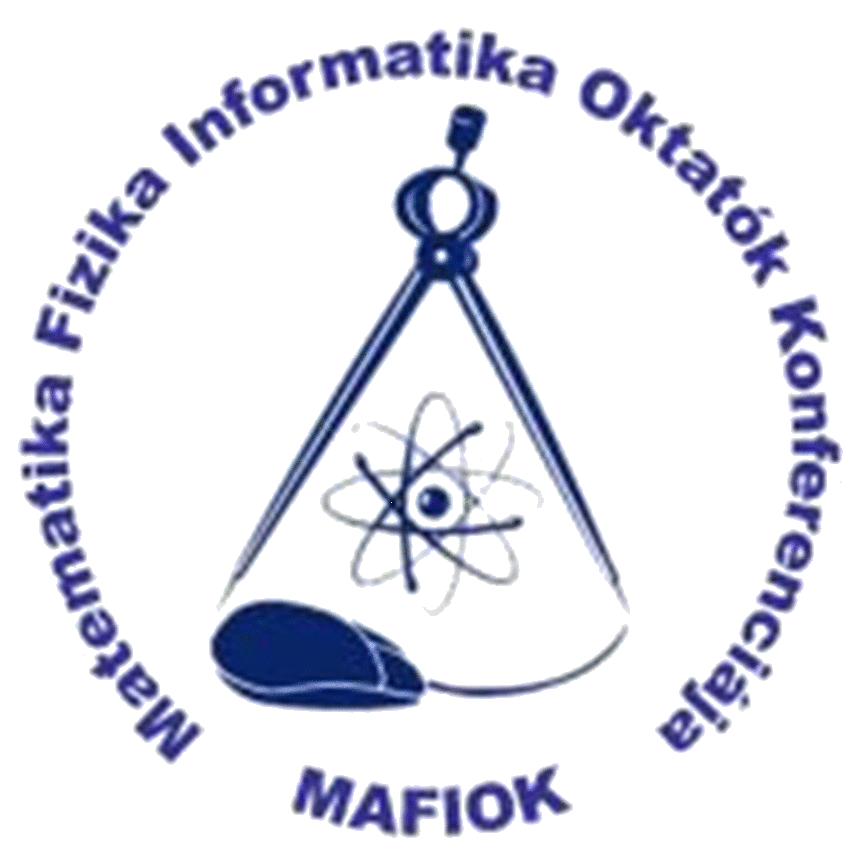 1. ábra: Ábra felirat (nem automatikus számozású)6. Eredmények értékelése, következtetésekszöveg1. táblázat: Táblázat felirat (nem automatikus számozású)7. ÖsszefoglalásszövegKöszönetnyilvánításszövegIrodalomjegyzék[1]	W. K. Chen, Linear Networks and Systems. Belmont, CA: Wadsworth Press, 2003.[2]	K. A. Nelson, R. J. Davis, D. R. Lutz, and W. Smith, “Optical generation of  tunable ultrasonic waves,” Journal of Applied Physics, vol. 53, no. 2, Feb., pp. 1144-1149, 2002.[3]	J. Smith, R. Jones, and K. Trello, “Adaptive filtering in data communications with  self improved error reference,” In Proc. IEEE International Conference on Wireless Communications ’04, 2004, pp. 65-68.[4]	C. Wilson-Clark, “Computers ranked as key literacy,” The Atlanta Journal Constitution, para. 3, March 29, 2007. [Online], Available: http://www.thewest.com.au. [Accessed Sept. 18, 2007].[5]	J. Geralds, “Sega Ends Production of Dreamcast,” vnunet.com, para. 2, Jan. 31, 2007. [Online]. Available: http://nli.vnunet.com/news/1116995. [Accessed Sept. 12, 2007].Forma: https://ieee-dataport.org/sites/default/files/analysis/27/IEEE%20Citation%20Guidelines.pdfWebes tartalmak esetén lehetőség szerint csak olyan hivatkozásokat használjanak, amelynél a szerző (személy vagy cég), megjelenés éve megadható.valami